Výstava na Hl.nádraží 2023- Petr Součet, DŽC3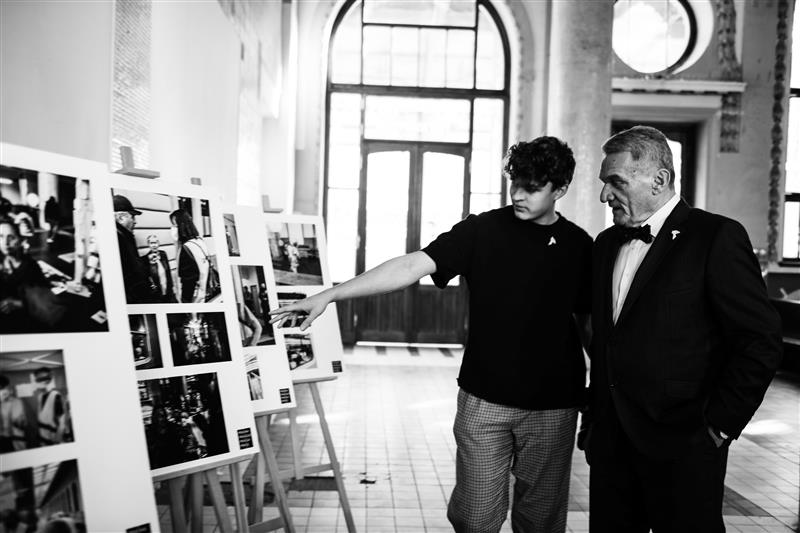 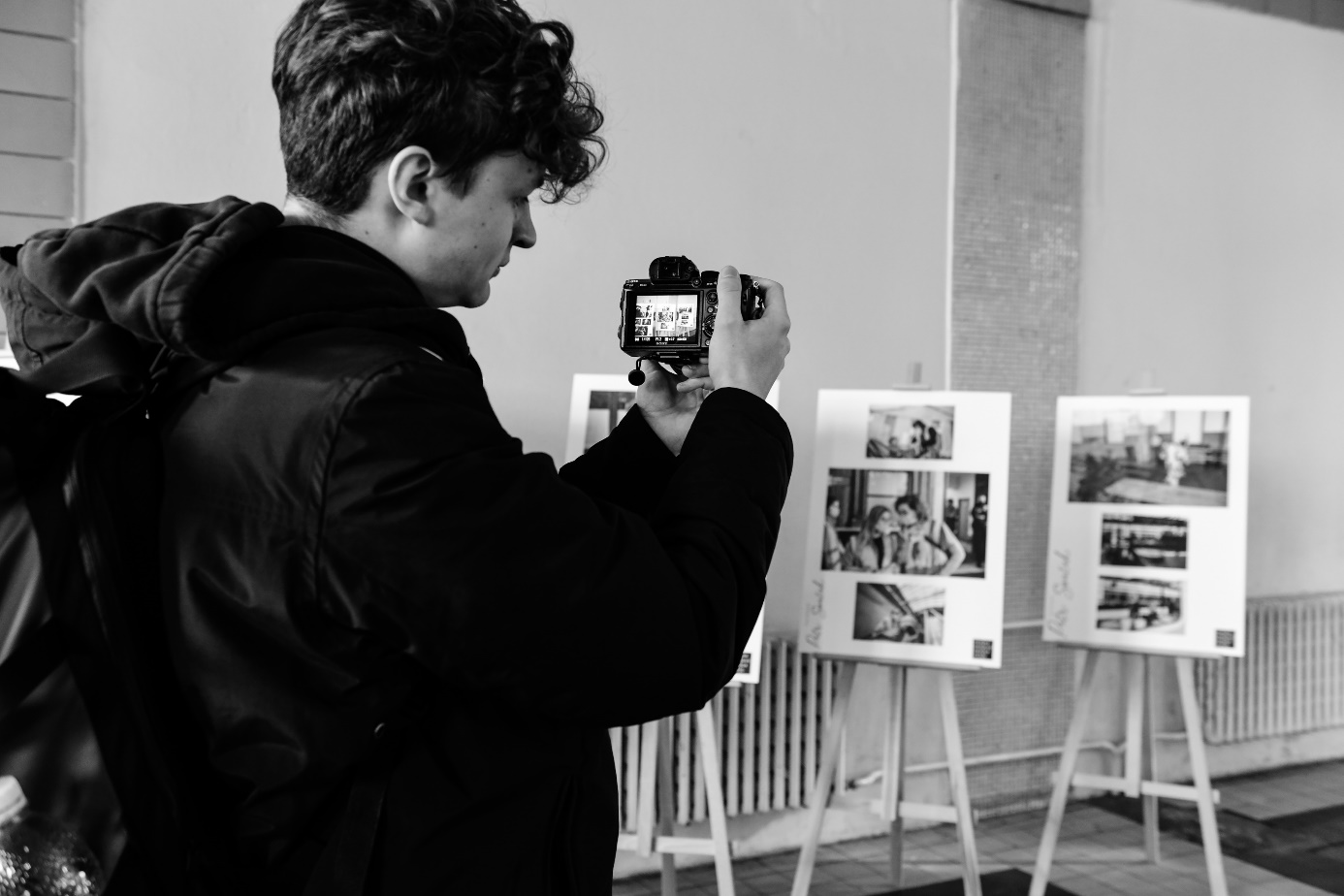 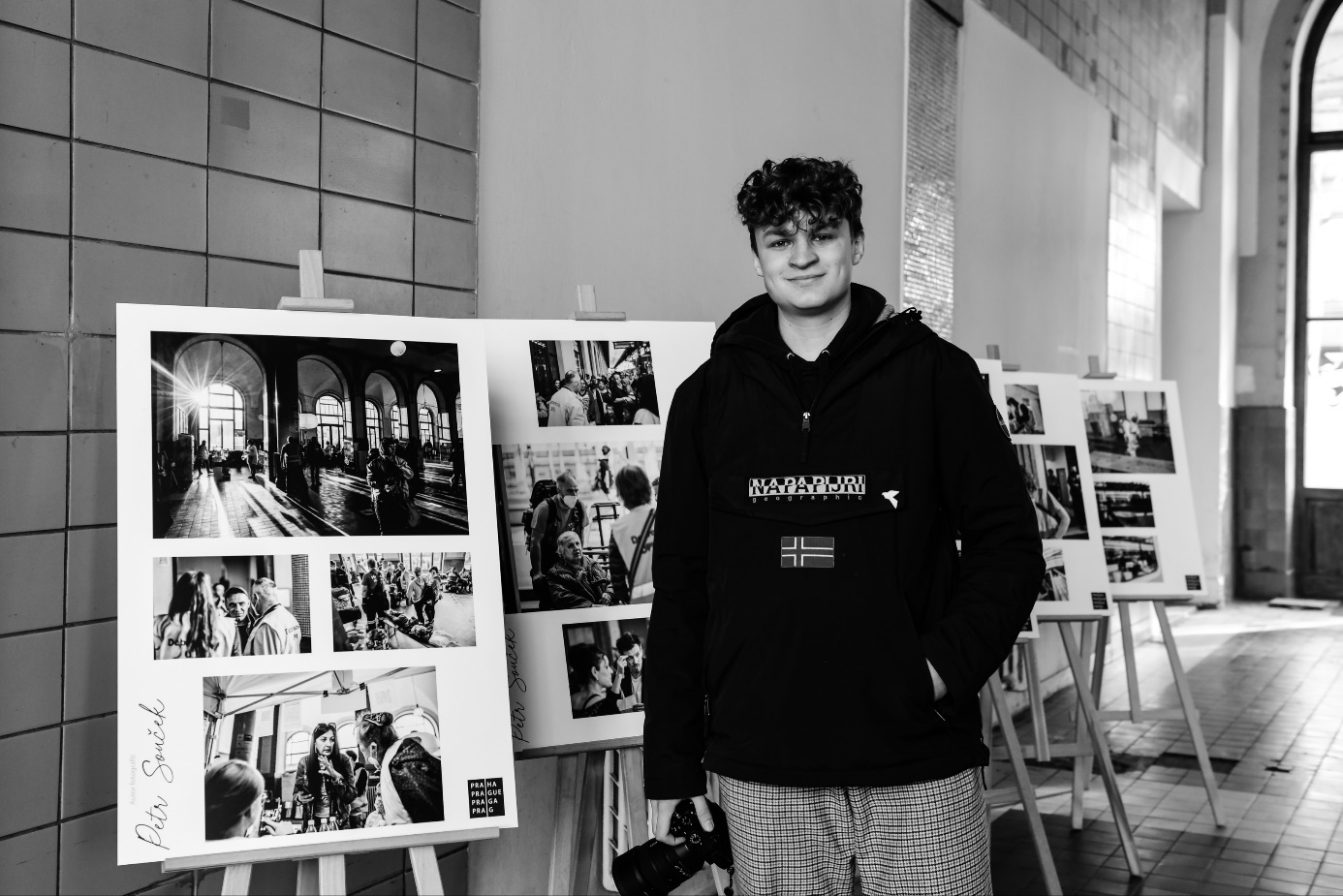 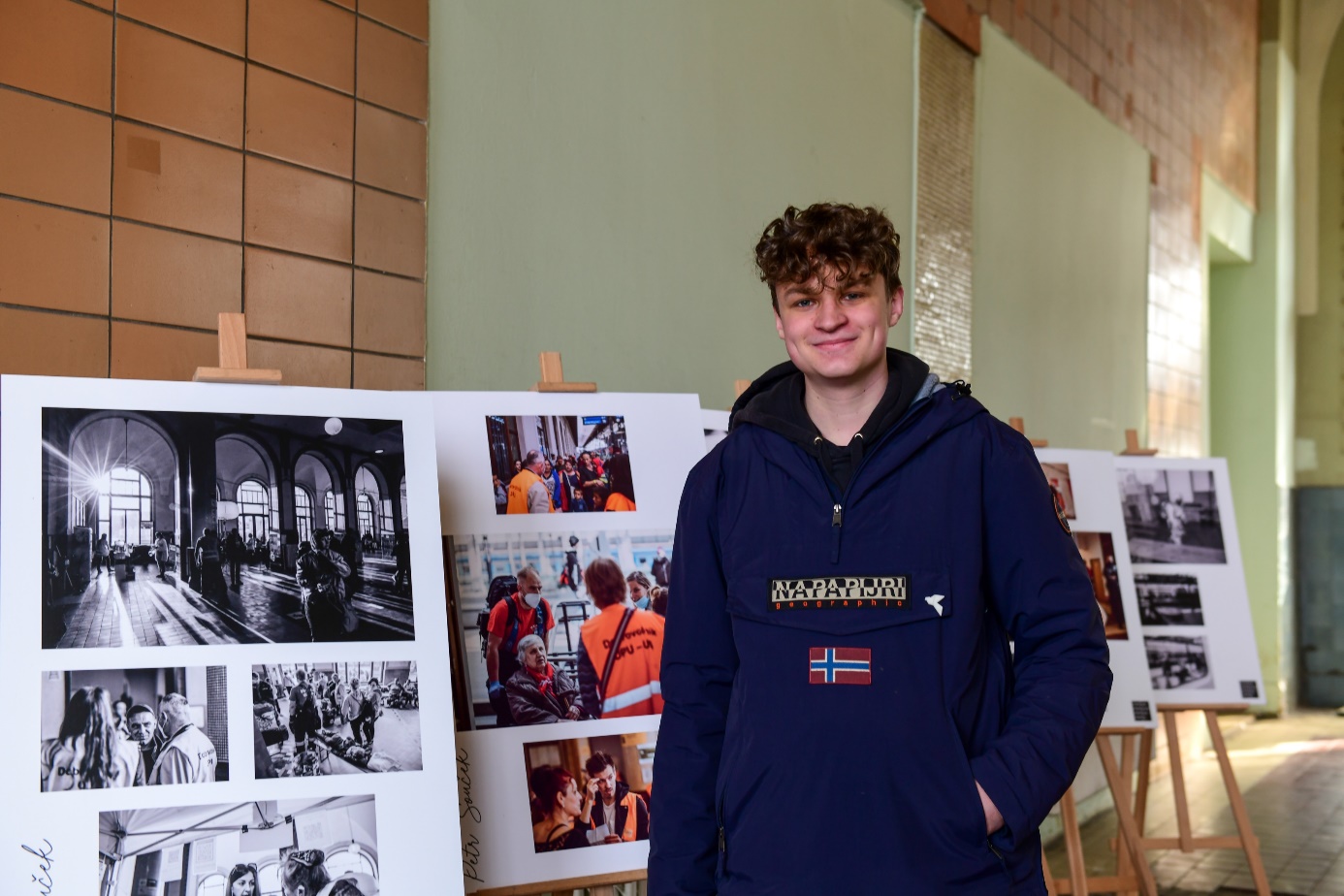 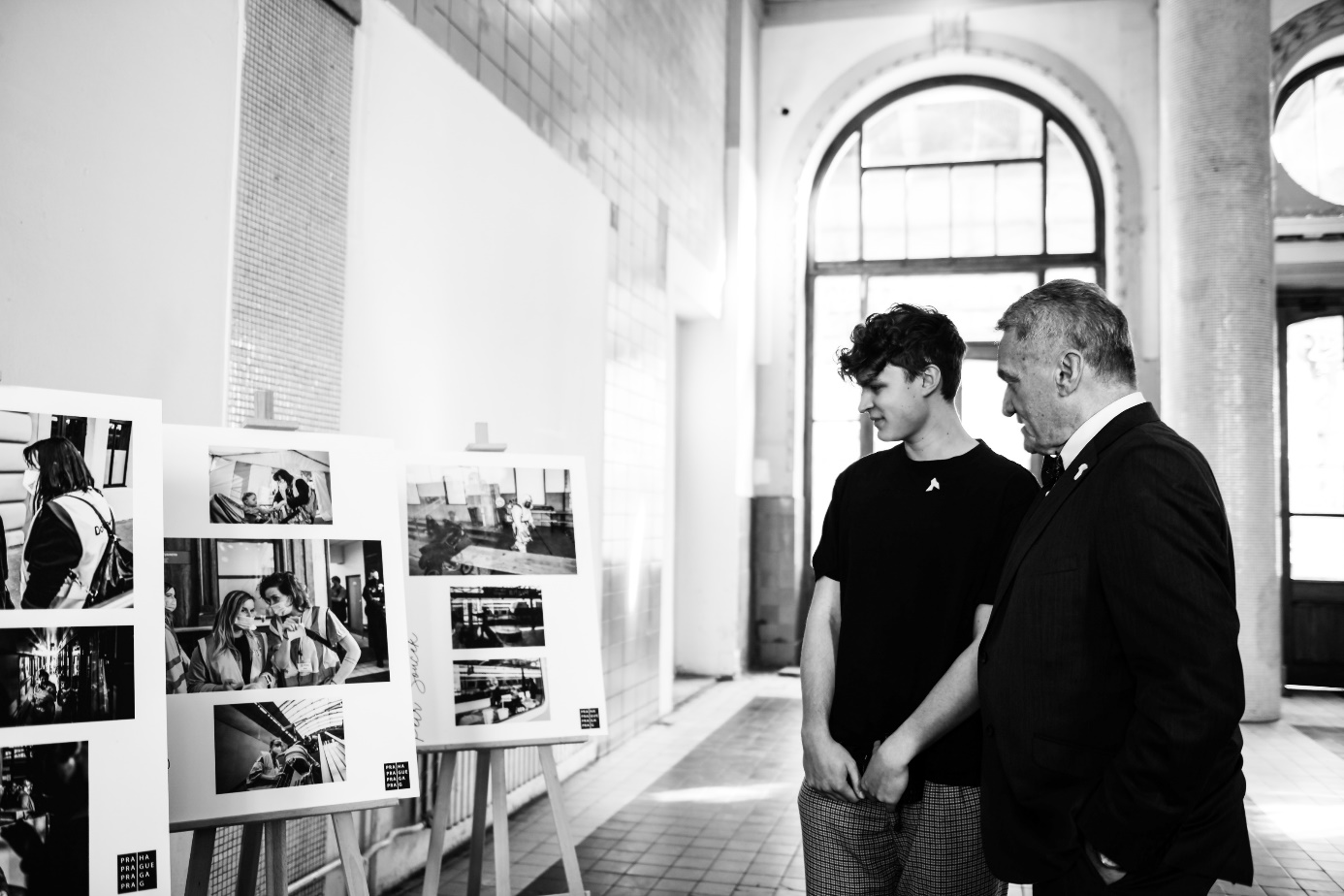 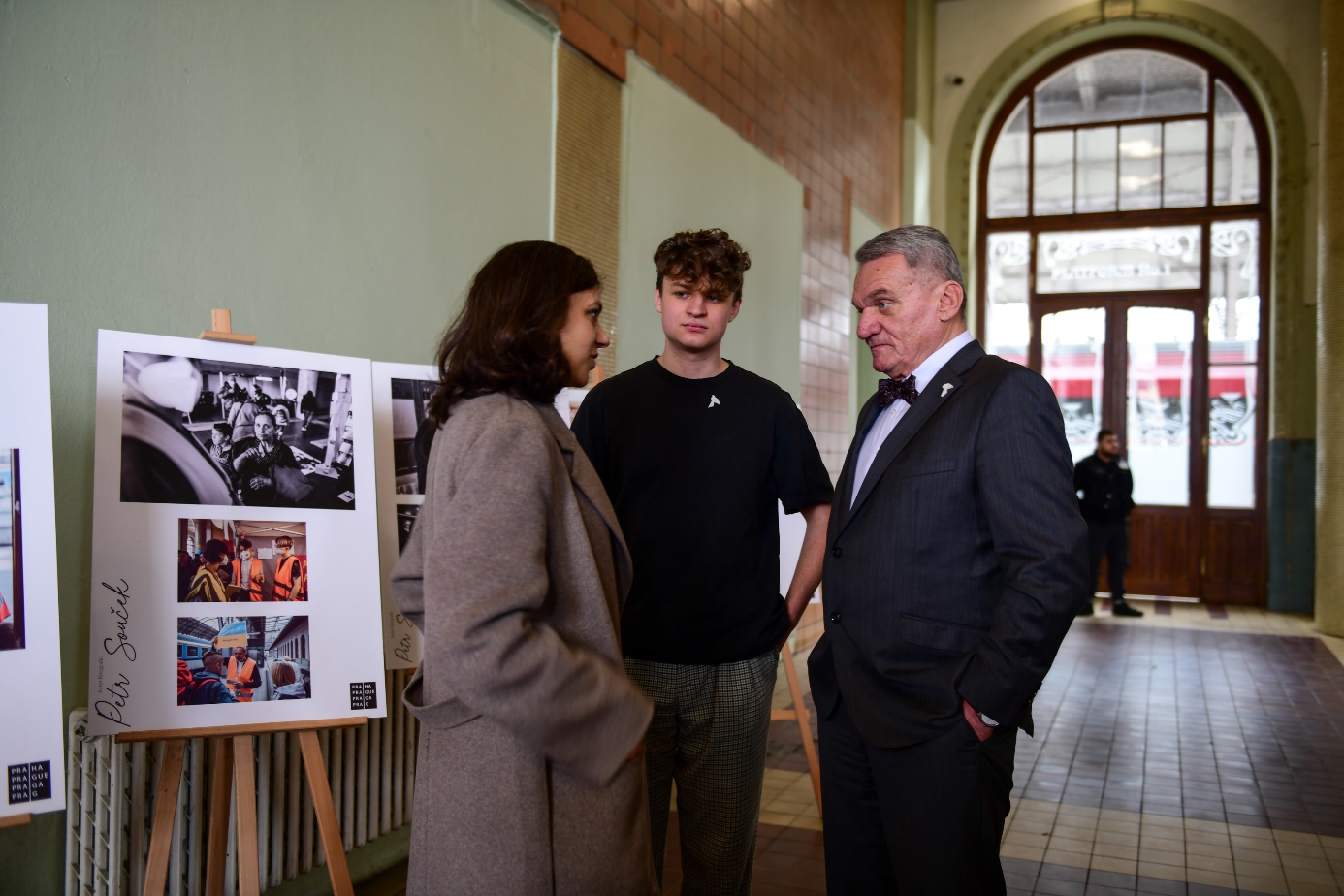 